Nom et prénom du candidat ou représentant de l’équipe : ______________________    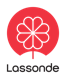 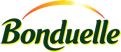 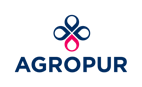 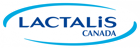 À JOINDRE AU FORMULAIRE DE DEMANDEPour que votre demande soit admissible, veuillez-vous assurer que toutes les pièces de la liste ci-dessous soient incluses en seul fichier PDF.
LISTE DES PIÈCES REQUISESLettre de présentation par le candidat ou l’équipe ;Lettre de recommandation (maximum 2 pages) ;Curriculum vitae (requis pour chaque membre de l’équipe le cas échéant) ;Résultats académiques (requis pour chaque membre de l’équipe le cas échéant) ;Formulaire de demande de bourse, dument rempli et signé par le candidat (ou responsable de l’équipe) et le directeur des travaux ;Sections 7 à 11 détailléesPrésentation du concours, symposium ou autre événementPrésentation de la communication orale et/ou écriteImpact ou retombées du projet de rechercheMontage financier de la participation au concours, symposium ou autre événementAutres informations pertinentesAucune date de tombée pour ce concours. Premier arrivé, premier servi. Les transmissions électroniques doivent être acheminées en un seul fichier en format PDF contenant toutes les sections à : bourses@initia.orgUne fois votre formulaire de demande envoyé, prévoyez 30 jours ouvrables pour que le jury prenne une décision. À titre indicatif, comment avez-vous eu connaissance des Bourses Rayonnement?Site web ☐	Publicité ☐	Directeur ☐	Collègue ☐	Médias sociaux ☐	Autres: _____IDENTIFICATION DU CANDIDAT OU DU REPRÉSENTANT DE L’ÉQUIPENom : _____________________	            Prénom : _______________________Autres membres de l’équipe (s’il y a lieu)Nom : _____________________	            Prénom : _______________________Nom : _____________________	            Prénom : _______________________Nom : _____________________	            Prénom : _______________________Nom : _____________________	            Prénom : _______________________Nom : _____________________	            Prénom : _______________________COORDONNÉES DU CANDIDAT OU DU REPRÉSENTANT DE L’ÉQUIPE(Il est impératif d’aviser de tout changement d’adresse lorsqu’il devient en vigueur)IDENTIFICATION DU DIRECTEUR DES TRAVAUX PROGRAMME FAISANT L’OBJET DE LA PRÉSENTE DEMANDEDÉCLARATION DU CANDIDATJ’ai pris connaissance et j’accepte les règlements généraux et spécifiques stipulés dans le document « Appel de candidatures des Bourses Rayonnement » et, en conséquence, je m’engage à respecter les conditions du concours auquel je m’inscris.Je déclare que tous les renseignements fournis dans ce formulaire sont exacts et complets et je fais cette déclaration sachant qu’elle a le même effet que si elle était faite sous serment.Date :	 __________________     Signature du candidat : ______________________DÉCLARATION DU DIRECTEUR DES TRAVAUXJ’ai pris connaissance de la demande soumise et je m’engage à soutenir le candidat ou l'équipe.
Date :	 ____________________       Signature du directeur : _______________________PRÉSENTATION DU CONCOURS, SYMPOSIUM OU AUTRE ÉVÉNEMENT PRÉSENTATION DE LA COMMUNICATION ORALE OU ÉCRITE  (Maximum de 2 pages)Vous devez décrire la nature de votre participation, le sujet ou l’objet de votre communication.Vous devez inclure la présentation (orale et/ou écrite) qui sera faite lors de l’événement.Vous devez également expliquer pourquoi vous estimez mériter une bourse RayonnementIMPACT OU RETOMBÉES DU PROJET DE RECHERCHEVous devez démontrer comment la participation à cet événement permettra de la visibilité et du rayonnement international à vos travaux.Vous devez démontrer l’impact ou les retombées que votre projet de recherche aura sur l’industrie de la transformation alimentaire.MONTAGE FINANCIERBudget prévu pour la participation à l’événement, incluant l’utilisation de la bourse ainsi que toutes autres contributionsAUTRES INFORMATIONS PERTINENTES(Maximum 2 pages)        Adresse de correspondance       Adresse permanente  (si différente de l’adresse de correspondance)Numéro civique / Rue : 
Numéro civique / Rue :Ville :Ville :Province :Province : Code postal :Code postal :Téléphone résidence :Téléphone résidence :Téléphone bureau :                                                      Poste :Téléphone bureau :                                                      Poste :Téléphone cellulaire :Téléphone cellulaire :Courriel personnel : Courriel personnel : Courriel bureau : Courriel bureau : Nom :Établissement : Département :Discipline :Adresse de l’établissement :Téléphone bureau :                                                      Poste :Courriel : Diplôme postulé : 
Faculté :Discipline : 
Département :Spécialisation : 
Collège ou Université :Date de la première inscription au programme collégial, baccalauréat (mm/aaaa):Date de la première inscription au programme collégial, baccalauréat (mm/aaaa):Date prévue de fin du programme (mm/aaaa):Date prévue de fin du programme (mm/aaaa):Nom de l’activité :
Endroit :Date :Durée :Organisée par : Description : 
